Curso 2017/2018ANEXO 3Para la cumplimentación de este documento, es indispensable la celebración de una entrevista personalizada con personal de ATED.La concesión de algunas de estas adaptaciones está condicionada a la existencia de algunos requisitos previos (p.e. el tiempo de duración oficial de cada examen, la disponibilidad   de   recursos   o   la   consideración   de   su   viabilidad   por   parte   del profesorado responsable). En este sentido, le rogamos justifique la solicitud de adaptaciones que suponen un ajuste en el tiempo de duración del examen o en su formato o modalidad. A su vez, ofrecemos un espacio para proponer adaptaciones y/o subadaptaciones por parte de nuestros estudiantes.Le reiteramos que si el formulario no se ajusta a sus necesidades o al tipo de información que desea transmitirnos o si, por el contrario, no considera adecuado este canal para trasladarnos la información, puede ponerse en contacto con ATED a través del teléfono o correo electrónico.Agradecemos su colaboración, que sin duda nos ayudará a mejorar la respuesta a sus necesidades y demandas.DATOS PERSONALES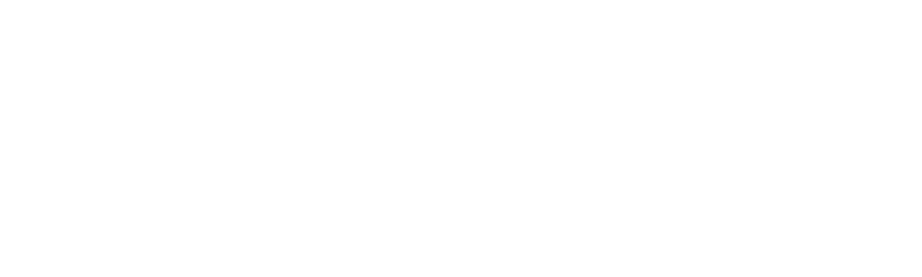 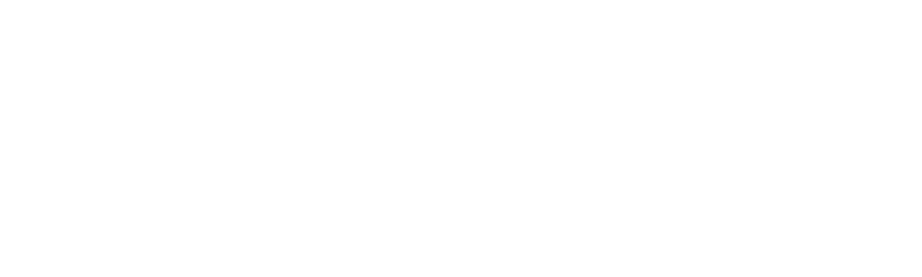 D.N.I o PASAPORTE: FECHA DE NACIMIENTO:   APELLIDOS y NOMBRE: DIRECCIÓN:  	TLF CONTACTO: 	E-MAIL: PERTENENCIA A ASOCIACIÓN: Si/NoDATOS ACADÉMICOS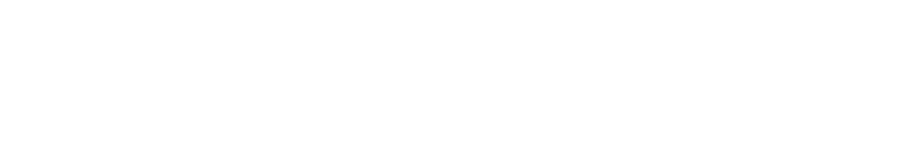 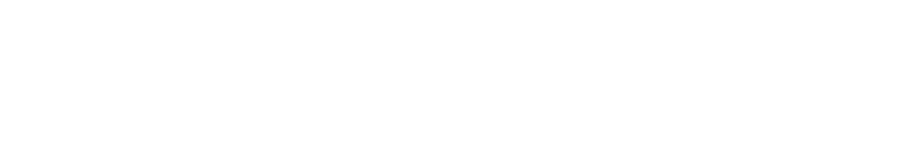    GRADO  ⃝ MASTER ⃝ DOCTORADO ⃝PAU ⃝	PAU 25  ⃝	PAU 40 ⃝	PAU 45 ⃝FACULTAD :CAMPUS: TITULACIÓN: DATOS SOBRE LA DISCAPACIDADSolicitud de adaptaciones. Concreción y justificación (Si procede)ATED - Área de Atención al Estudiante con DiscapacidadEd. Tabarca - Campus de ElcheAvda. de la Universidad s/n. C.P. 03202. Elche (Alicante) Telf.: 96 665 8529Correo electrónico: ated2@umh.esHorario (previa cita): lunes a viernes de 9 a 14 horas. Web: http://atenciondiscapacidad.umh.es/.Fecha:   /      /201Firma estudiante: Firma ATED: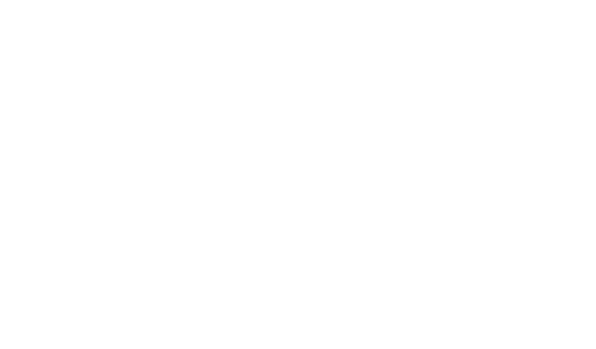 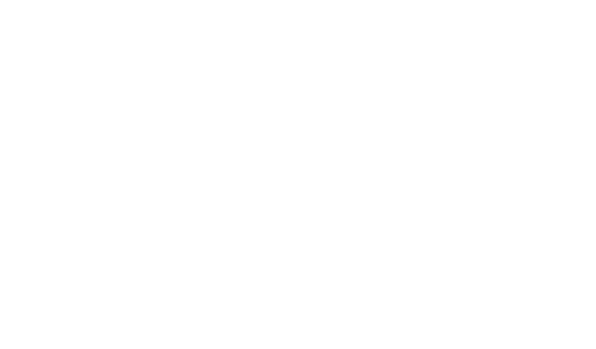 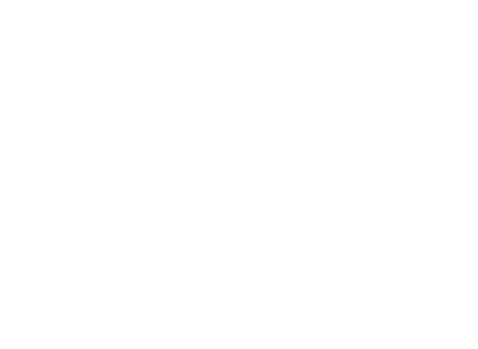 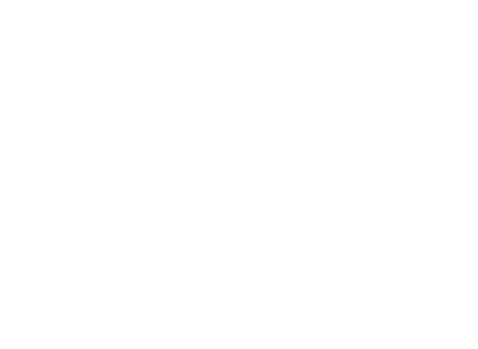 El alumno/a ha sido informado de que los datos facilitados serán incluidos en el Fichero de Estudiantes con Discapacidad de ATED de la Universidad Miguel Hernández, con la finalidad de gestionar su solicitud y manifiesta su consentimiento. Tales datos se gestionarán al amparo de la Ley Orgánica 15/1999, de 13 de diciembre, de Protección de Datos de Carácter Personal (BOE núm.298, de 14 de diciembre de 1999). Asimismo, se ha informado de que en cualquier momento el alumno/a podrá ejercitar sus derechos de acceso, rectificación, cancelación y, en su caso, oposición de datos, enviando una solicitud por escrito, adjuntando fotocopia del DNI, dirigida a la UMH ante el Servicio de Estudiantes con Discapacidad ATED, ubicado en Edificio Tabarca- Campus de Elche. Avda. e la Universidad s/n C.P. 03202. Elche (Alicante).FísicaDescripción: Indicar Puntos en caso de Movilidad Reducida:Porcentaje de discapacidad reconocidoPorcentaje de discapacidad reconocidoPorcentaje de discapacidad reconocidoVisualDescripción: Indicar Puntos en caso de Movilidad Reducida:Porcentaje de discapacidad reconocidoPorcentaje de discapacidad reconocidoPorcentaje de discapacidad reconocidoAuditivaDescripción: Indicar Puntos en caso de Movilidad Reducida:Porcentaje de discapacidad reconocidoPorcentaje de discapacidad reconocidoPorcentaje de discapacidad reconocidoPsíquicaDescripción: Indicar Puntos en caso de Movilidad Reducida:%Otros:Indicar:Limitaciones	en	las	actividades	relacionadas	con	laPercepción / movilidad / comunicación (Solicitadas por el estudiante).L1. L2. L3. L4. Ayudas técnicas/apoyo personal – Necesidades DemandadasN1. N2.N3. N4.ADAPTACIONES GENÉRICAS (ver cuadro resumen)ADAPTACIONES GENÉRICAS (ver cuadro resumen)ADAPTACIONES GENÉRICAS (ver cuadro resumen)ADAPTACIONES GENÉRICAS (ver cuadro resumen)CódigoDenominaciónCódigoDenominaciónCódigoDenominaciónCódigo DenominaciónSUBADAPTACIONES (ver cuadro resumen)SUBADAPTACIONES (ver cuadro resumen)SUBADAPTACIONES (ver cuadro resumen)SUBADAPTACIONES (ver cuadro resumen)CódigoDenominaciónCódigoDenominaciónCódigoDenominaciónCódigoDenominaciónCurso: 2017/ 18Curso: 2017/ 18Curso: 2017/ 18Curso: 2017/ 18Curso: 2017/ 18Titulación: Código       Nombre de la Asignatura                                          Código       Nombre de la Asignatura                                          Código       Nombre de la Asignatura                                          Código       Nombre de la Asignatura                                          Código       Nombre de la Asignatura                                          Código       Nombre de la Asignatura                                          CECONCLUSIONES DE LA VALORACIÓN TÉCNICA*CONCLUSIONES DE LA VALORACIÓN TÉCNICA*CONCLUSIONES DE LA VALORACIÓN TÉCNICA*SIProcede la aplicación de las medidas solicitadasNOProcede la aplicación de las medidas solicitadasNONO procede la medida solicitada, pero si la/s siguiente/s medida/s (indicar si L o N):